Tuesday and Thursday Clubs 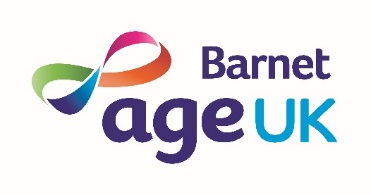 August 2019 Age UK Barnet, Ann Owens Centre, Oak Lane, East Finchley, London, N2 8LT		                Tel: 020 8432 1415All activities may be subject to change.10 – 1111 – 1212.30 – 1.301.30 – 3pmThursday 1stTea & ChatGentle ExerciseLunch ClubHoyTuesday 6thTea & ChatGentle ExerciseLunch ClubBingoThursday 8thTea & ChatGentle ExerciseLunch ClubMusical Afternoon: Glenwood Jazz Group - back by popular demandTuesday 13thTea & ChatGentle ExerciseLunch ClubRahRah Theatre: Country Roads Take Me Home Thursday 15thTea & ChatGentle ExerciseLunch ClubNational Citizens Service students’ meeting 2pmTuesday 20thTea & ChatGentle ExerciseLunch ClubSingalong with HowardThursday 22ndTea & ChatGentle ExerciseLunch ClubBingoTuesday 27thTea & ChatGentle ExerciseLunch ClubNCS students special event, 12 x 16 & 17 year oldsThursday 29thTea & ChatGentle ExerciseLunch ClubGames